Уважаемые главы!         Министерство сельского хозяйства Амурской области информирует о том, что  в рамках федеральной программы, предоставляются субсидии хозяйствам и сельскохозяйственным потребительским кооперативам по направлениям:создание системы поддержки фермеров и развитие сельской кооперации – в соответствии с Правилами, утвержденными постановлением Правительства Амурской области от 15.05.2019 № 271 (в редакции постановления от 10.06.2021 № 377;- создание и (или) развитие хозяйства (грант «Агростартап»):крестьянское (фермерское) хозяйство или индивидуальный предприниматель, основным видом деятельности которых является производство и (или) переработка сельскохозяйственной продукции, обязующиеся осуществлять деятельность на соответствующей территории в течение не менее 5 лет со дня поступления средств Гранта на счет заявителя и достигнуть плановые показатели деятельности, предусмотренные проектом создания и (или) развития хозяйства;гражданин Российской Федерации, обязующийся в срок, не превышающий 30 календарных дней после объявления его победителем по результатам конкурсного отбора конкурсной комиссией, осуществить государственную регистрацию крестьянского (фермерского) хозяйства или зарегистрироваться как индивидуальный предприниматель в органах Федеральной налоговой службы.Для участия в конкурсном отборе заявитель должен одновременно соответствовать следующим условиям:а) заявитель имеет среднее профессиональное или высшее профессиональное сельскохозяйственное образование, или получил дополнительное профессиональное образование по сельскохозяйственной специальности, или имеет трудовой стаж в сельском хозяйстве не менее 3 лет, или осуществляет (осуществил) ведение или совместное ведение личного подсобного хозяйства в течение не менее 3 лет, или прошел курсы подготовки начинающих фермеров;б) заявитель имеет проект создания и (или) развития хозяйства, предусматривающий увеличение объема производимой сельскохозяйственной продукции не менее 10 % ежегодно, срок окупаемости – не более 5 лет со дня поступления средств Гранта на счет заявителя и достижение положительного налогового эффекта;в) заявитель обязуется оплачивать за счет собственных средств не менее   10 % стоимости каждого наименования приобретений, указанных в плане расходов заявителя, с указанием наименований приобретаемого имущества, выполняемых работ, оказываемых услуг, их количества, цены, источников финансирования (средств Гранта, собственных и заемных средств) (далее – план расходов); г) наличие у заявителя собственных денежных средств в размере не менее 100 тыс. рублей;- возмещение части затрат сельскохозяйственным потребительским кооперативам:сельскохозяйственный потребительский кооператив - юридическое лицо, созданное в соответствии с Федеральным законом от 8 декабря 1995 г. N 193-ФЗ "О сельскохозяйственной кооперации" в форме сельскохозяйственного потребительского кооператива (за исключением сельскохозяйственного потребительского кредитного кооператива), зарегистрированное и осуществляющее деятельность на сельской территории или на территории сельской агломерации Амурской области, являющееся субъектом малого и среднего предпринимательства в соответствии с Федеральным законом от 24 июля 2007 г. N 209-ФЗ "О развитии малого и среднего предпринимательства в Российской Федерации" (далее - Федеральный закон N 209-ФЗ) и объединяющее не менее 5 граждан Российской Федерации и (или) 3 сельскохозяйственных товаропроизводителей (кроме ассоциированных членов) (далее - кооператив). Члены сельскохозяйственного кооператива из числа сельскохозяйственных товаропроизводителей должны относиться к микропредприятиям или малым предприятиям в соответствии с условиями, установленными Федеральным законом N 209-ФЗ. Неделимый фонд кооператива может быть сформирован в том числе за счет части гранта "Агростартап", предоставленного крестьянскому (фермерскому) хозяйству или индивидуальному предпринимателю, которые являются членами этого кооператива;затраты кооператива - средства, уплаченные кооперативом своим членам за произведенную ими сельскохозяйственную продукцию в целях ее дальнейшей реализации или переработки с последующей реализацией; Субсидия предоставляется кооперативам на возмещение части понесенных в текущем финансовом году затрат, связанных с:1) приобретением имущества в целях последующей передачи (реализации) приобретенного имущества в собственность членов (кроме ассоциированных членов) кооператива, - в размере, не превышающем 50 процентов затрат, но не более 3 млн. рублей, из расчета на один кооператив. Перечень такого имущества определяется Министерством сельского хозяйства Российской Федерации. Стоимость такого имущества, передаваемого (реализуемого) в собственность одного члена кооператива, не может превышать 30 процентов общей стоимости этого имущества;2) приобретением крупного рогатого скота в целях замены крупного рогатого скота, больного или инфицированного лейкозом, принадлежащего членам (кроме ассоциированных членов) кооператива на праве собственности, - в размере, не превышающем 50 процентов затрат, но не более 10 млн. рублей, из расчета на один кооператив. Стоимость крупного рогатого скота, передаваемого (реализуемого) в собственность одного члена кооператива, не может превышать 30 процентов общей стоимости приобретаемого поголовья. Возраст приобретаемого крупного рогатого скота не должен превышать 2 года. Порядок замены крупного рогатого скота, больного или инфицированного лейкозом, принадлежащего членам (кроме ассоциированных членов) кооператива, устанавливается министерством;3) приобретением и последующим внесением в неделимый фонд сельскохозяйственной техники, специализированного автотранспорта, оборудования для организации хранения, переработки, упаковки, маркировки, транспортировки и реализации сельскохозяйственной продукции и мобильных торговых объектов для оказания услуг членам кооператива, - в размере, не превышающем 50 процентов затрат, но не более 10 млн. рублей, из расчета на один кооператив. Перечень таких техники, транспорта, оборудования и объектов определяется министерством. Срок эксплуатации таких техники, транспорта, оборудования и объектов на день получения средств не должен превышать 3 года с года их производства. При этом источником возмещения затрат кооператива, предусмотренных настоящим пунктом, не может быть грант "Агростартап", полученный кооперативом;4)закупкой сельскохозяйственной продукции и дикоросов у членов кооператива (кроме ассоциированных членов);2) стимулирование развития приоритетных подотрослей агропромышленного комплекса и развитие малых форм хозяйствования ( в части грантовой поддержки на развитие семейных ферм и гранта «Агропрогресс» - в соответствии с Правилами, утверждёнными постановлением Правительства Амурской области от 13.03.2020 № 158 ( в редакции постановления от 26.05.2021 № 321):сельскохозяйственные товаропроизводители (за исключением крестьянских (фермерских) хозяйств, граждан, ведущих личное подсобное хозяйство, индивидуальных предпринимателей и сельскохозяйственных потребительских кооперативов), включенные в единый реестр субъектов малого и среднего предпринимательства,осуществляющие деятельность более 24 месяцев с даты регистрации на сельской территории или на территории сельской агломерации Амурской области,соответствующие одновременно следующим требованиям:а) осуществляет деятельность более 24 месяцев с даты его государственной регистрации (на дату подачи заявки);б) имеет собственные средства в объеме не менее 5 процентов от общей стоимости проекта грантополучателя и привлекает на реализацию проекта грантополучателя средства инвестиционного кредита в размере не менее 70 процентов стоимости проекта грантополучателя; в) обязуется осуществлять деятельность в течение не менее 5 лет со дня поступления гранта «Агропрогресс» на его счет на сельской территории или на территории сельской агломерации Амурской области и достигнуть плановые показатели деятельности, предусмотренные проектом грантополучателя;г) представляет проект грантополучателя со сроком окупаемости не более 5 лет, предусматривающий увеличение объема производимой сельскохозяйственной продукции не менее 10 процентов ежегодно;д) обязуется использовать грант «Агропрогресс» в течение 24 месяцев со дня поступления средств гранта «Агропрогресс» на его счет и использовать имущество, закупаемое за счет средств гранта «Агропрогресс», исключительно на реализацию проекта грантополучателя.         На основании вышеизложенного просим провести работу среди жителей муниципальных образований, ведущих  личные подсобные хозяйства и индивидуальных предпринимателей, о возможности получения финансовой помощи из областного бюджета. А также довести данную информацию для жителей района посредством социальных сетей, административных сайтов и информационных досок. В случае выявления потенциальных получателей поддержки незамедлительно обращаться в отдел экономики и социального развития администрации Зейского района, телефон 8(41658) 51517. Исполняющий обязанности  главы Зейского района                                                                     Ю.А. НовиковКолотий Дарья Ивановна8(41658)51517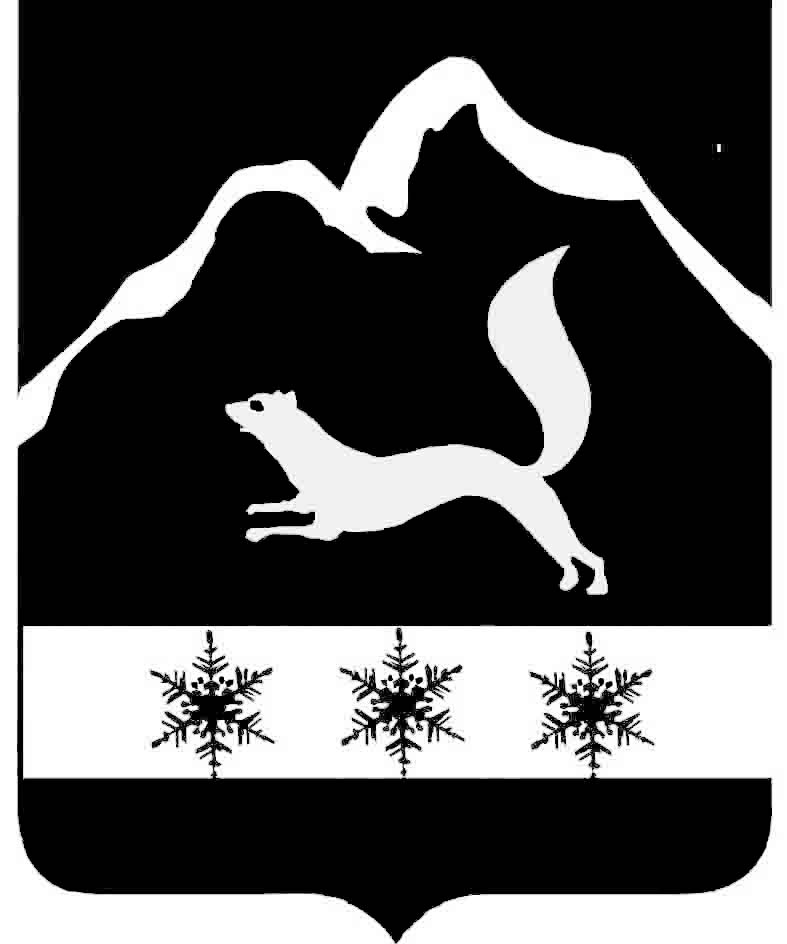 АДМИНИСТРАЦИЯ  ЗЕЙСКОГО РАЙОНА                                          АМУРСКОЙ  ОБЛАСТИул. Народная, . Зея, Амурская область, 676243тел. 2-47-34, факс (416-58) 2-41-34,         E-mail: info@admzr.ruОКПО 04022122, ОГРН 1022800927247,ИНН/КПП 2815000863/281501001               _________ №_______________ Главам  сельсоветов 